ПРЕСС-РЕЛИЗк чемпионату и Первенству России по кендоС 12 по 13 октября в Казани во Дворце Единоборств «Ак Барс» (ул. Фатыха Амирхана, 1Г) состоится Первенство и Чемпионат России по кендо. В столице Татарстана это масштабное событие пройдет уже в третий раз. В Первенстве России по кендо сразятся юниоры в возрасте от 15 до 17 лет.  В чемпионате страны состоятся индивидуальные и командные соревнования для мужчин и женщин.В соревнованиях примут участие спортсмены из 23 регионов России: Московская область, Томская область, Красноярский край, Ивановская область, Республика Татарстан, Иркутская область, Санкт-Петербург, Республика Карелия, Сахалинская область, Новосибирская область, Самарская область, Республика Башкортостан, Приморский край, Свердловская область, Воронежская область, Москва, Ростовская область, Севастополь, Республика Удмуртия, Тюменская область, Пермский край, Вологодская область, Кемеровская область  Победителям мужских командных соревнований будет вручен переходящий кубок «Мирное Сердце», учрежденный премьер-министром Японии Рютаро Хасимото. А в женских командных соревнованиях главным призом станет переходящий кубок имени первого президента Российской федерации кендо Н.П.Яковлева.По результатам чемпионата будут отобраны кандидаты в Национальную Сборную России по кендо (мужскую, женскую и юниорскую) для участия в Чемпионате Европы, который пройдёт в Норвегии в апреле в 2020 года.Торжественная церемония открытия Первенства и Чемпионата России по кендо состоится во Дворце Единоборств «Ак Барс» 12 октября в 9:00. Вход свободный.Контактное лицо: Владислав Толкишевский, президент федерации кендо РТ, тел. +7 (987) 296-12-46.Справка:Кендо – это современное японское фехтование, основанное на самурайских техниках владения мечом. В Казани этот вид спорта активно развивается с 2001 года. Тренировки, а так же соревнования, семинары и летние лагеря (в том числе, в Японии) проводятся как для детей, так и для взрослых. Спортсмены казанского клуба входят в состав национальной сборной России, неоднократно становились призерами и чемпионами соревнований, проводимых в нашей стране и за рубежом. Среди последних крупных побед – «серебро» мужского чемпионата России-2017, победа на открытом чемпионате Азии по кендо в Гонконге в марте 2019 года. МИНИСТЕРСТВО СПОРТА РЕСПУБЛИКИ ТАТАРСТАНМИНИСТЕРСТВО СПОРТА РЕСПУБЛИКИ ТАТАРСТАН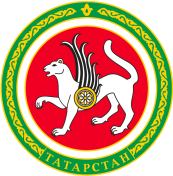 ТАТАРСТАН РЕСПУБЛИКАСЫ СПОРТ МИНИСТРЛЫГЫТАТАРСТАН РЕСПУБЛИКАСЫ СПОРТ МИНИСТРЛЫГЫул.Петербургская, д.12, г.Казань, 420107ул.Петербургская, д.12, г.Казань, 420107Петербургская урамы, 12 нче йорт, Казан шәһәре, 420107Петербургская урамы, 12 нче йорт, Казан шәһәре, 420107Тел.: (843) 222-81-01, факс: (843) 222-81-79. E-mail: mdmst@tatar.ru, http://minsport.tatarstan.ruТел.: (843) 222-81-01, факс: (843) 222-81-79. E-mail: mdmst@tatar.ru, http://minsport.tatarstan.ruТел.: (843) 222-81-01, факс: (843) 222-81-79. E-mail: mdmst@tatar.ru, http://minsport.tatarstan.ruТел.: (843) 222-81-01, факс: (843) 222-81-79. E-mail: mdmst@tatar.ru, http://minsport.tatarstan.ruТел.: (843) 222-81-01, факс: (843) 222-81-79. E-mail: mdmst@tatar.ru, http://minsport.tatarstan.ruТел.: (843) 222-81-01, факс: (843) 222-81-79. E-mail: mdmst@tatar.ru, http://minsport.tatarstan.ru